Щодо надання інформаціїВідповідно до рішення постійно діючої адміністративної колегії Антимонопольного комітету України з розгляду скарг про порушення законодавства у сфері державних закупівель від 03.02.2016 року № 167-р/пк-ск, прийнято до розгляду скаргу приватного підприємства «Консалт СВ» від 01.02.2016 № 35 - Т, також відповідно до рішення постійно діючої адміністративної колегії Антимонопольного комітету України з розгляду скарг про порушення законодавства у сфері державних закупівель від 03.02.2016 року № 168-р/пк-ск, прийнято до розгляду скаргу товариства з обмеженою відповідальністю «Скоробей» від 02.02.2016 № 8-20/309-ДЗ щодо закупівлі: Послуги, пов’язані з особистою безпекою Код за ДК016-2010: 80.10.1 (Послуги з охорони будівель ДП «Національна опера України» та прилеглої до них території )  2 лоти та призупинено зазначену процедуру.Розгляд скарги відбудеться 01.03.2016 об 11:00 за адресою: вул. Митрополита В. Липківського, 45, кім. 111, м. Київ.Голова комітету з конкурсних торгів,    заступник генерального директора                                                            Кожуховський А. І. Виконавець: Баранов В. В.; Тел.: (044)234-04-21Державне підприємство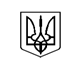 «Національний академічний театр опери та балету України імені Т. Г. Шевченка»(ДП «Національна опера України»)Державне підприємство«Національний академічний театр опери та балету України імені Т. Г. Шевченка»(ДП «Національна опера України»)State «Taras Shevchenko National Academic Opera and Ballet Theater of »State «Taras Shevchenko National Academic Opera and Ballet Theater of »м. Київ, вул. Володимирська, 50Тел. 234-04-24. Факс (044) 279-38-19, 279-01-36Для кореспонденції: . Київ,вул. Лисенка, 5м. Київ, вул. Володимирська, 50Тел. 234-04-24. Факс (044) 279-38-19, 279-01-36Для кореспонденції: . Київ,вул. Лисенка, 550 Volodymyrska Str., 01030,Kyiv-30, UkraineTel. 234-04-24. Fax: (044) 279-3819, 279-01-3650 Volodymyrska Str., 01030,Kyiv-30, UkraineTel. 234-04-24. Fax: (044) 279-3819, 279-01-36